GREENWOOD PUBLIC SCHOOL, ADITYAPURAM, GWALIOR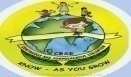 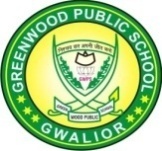 OUR MOTTO – DEVELOPMENT WITH DELIGHTSTANDARD TOPPERS 2023-24CLASSSECTIONSTUDENT NAMENURSERYARAGHAV OJHALKGAARUSH GARGUKGAASHUTOSH SINGH KUSHWAHIASUHANI BHADORIYAIICMANVENDRA SINGH SIKARWARIIICRASHIIVBANUJ SINGH BHADORIAVCDIKSHA BAGHELVICRAMJIVIIAANSHUL YADAVVIIIEPRATIBHA SONI